The Least Popular Things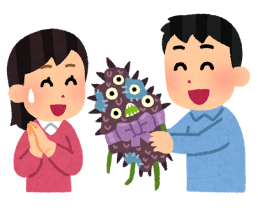 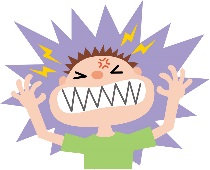 What did your friends say?	例： Maki doesn’t like umeboshi because it’s too sour.____________________________________________________________________________________________________________________________________________________________________________________________________________ThingPersonWhy not?